DREAMS	DO COME TRUEYOUR FAMILY TRIP FOR FOUR INCLUDES:5 Days/4 Nights Accommodations at the Residence Inn Or l ando at SeaWorld® in a SuiteRound Trip Economy Class AirAll Roo m-Relat ed TaxesDaily Complimentary Hot Breakfast BuffetComplimentary In-Room Internet AccessFree Concierge Reservat ion ServiceComplimentary Transportation to Disney Parks, SeaWor ld® and Universal Studios.1-Day Adm ission Tickets to SeaWor ld® Or l ando3-Day "My Way" Tickets Which Includes..»PJVacationLengt   hS Days/ 4 NightsAdmission to:·Magic Kingdom·EPCOT·Disney - MGM Studios·Disney's Animal Kingdom Theme ParkEstimatedValueA	LodgingOptions$9,700Residence Inn Orlando at SeaWorld ®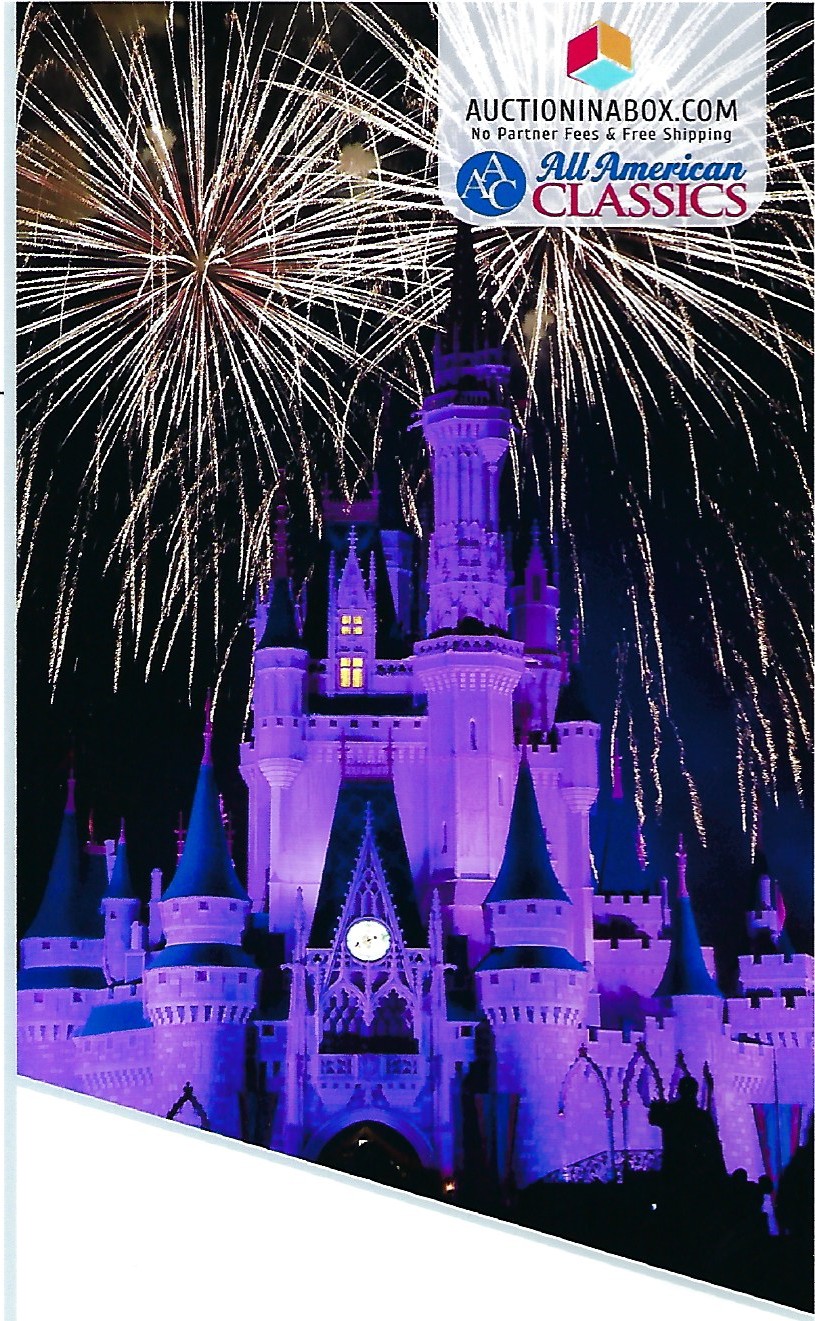 TERMS AND CONDITIONS: TRAVEL PACKAGE IS NON-REFUNDABLE AND SUBJECT TO AVAILABILITY. CERTIFICATES/GIFT CARDS CANNOT BE REPLACED. AIRPORT TAXES AND CARRIER IMPOSED FEES ARE THE RESPONSIBILITY OF THE PASSENGER. FLIGHTS MAY NOT BE UPGRADED WITH MILES. BLACKOUT DATES: JAN 1-5, 8-10,  MAR  11, MAY S-7, SEP 23-28, OCT 15-2,0 DEC 21-31. ENTRY  TO ONE THEME  PARK  PER  DAY WITHTHE 3-DAY MY WAY TICKET.  A MINIM UM 30  DAY ADVANCE RESERVATION IS REQUIRED. PACKAGE ORIGINATES FROM THE CONTIGUOUS U.S. TRAVEL IS VALID FOR 12 MONTHS FROM DATE OF ISSUE. HOTEL MAY BE SUBSTITUTED WITH EQUAL OR SIMILAR ACCOMMODATIONS. BLACKOUT DATES MAY APPLY AND HOLIDAY TRAVEL MAY REQUIRE A SUPPLEMENTAL FEE.(assS1s-e2) (Ms-ass)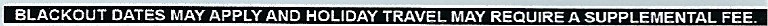 